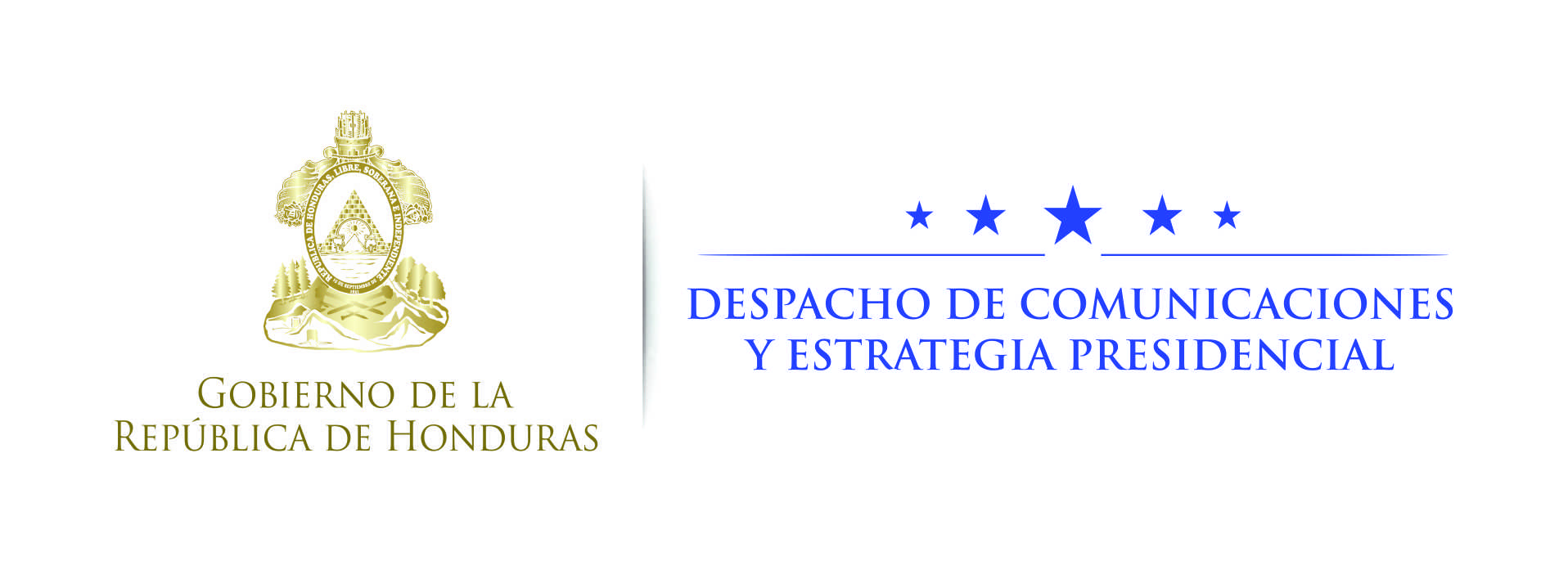 Nota de prensa Por el ministro de la Presidencia:Juramentado el nuevo Gobernador de Islas de la Bahía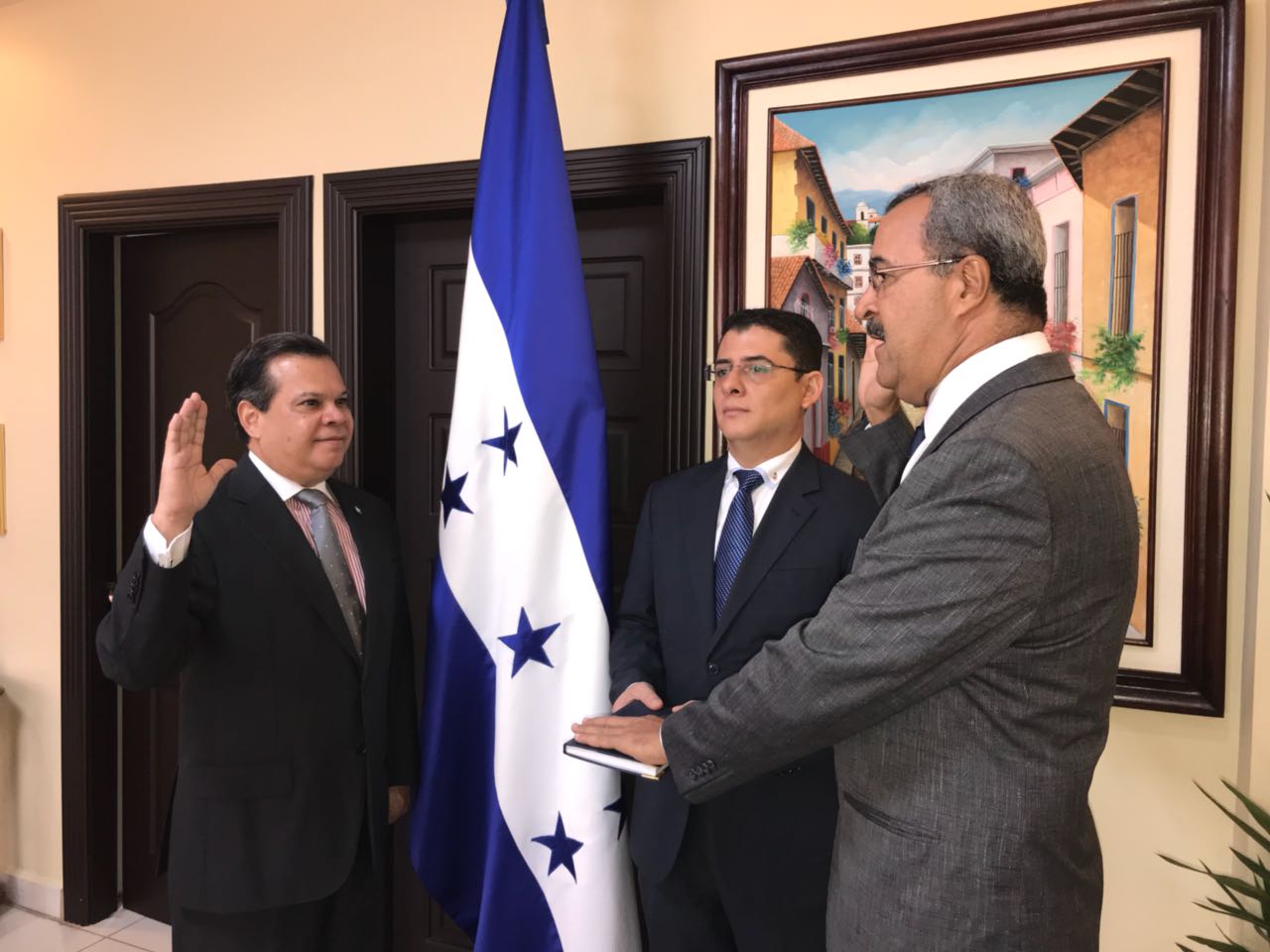 Tegucigalpa, 22 de septiembre. El Ministro de la Presidencia, Ricardo Cardona, juramentó hoy al abogado Ricardo Ramón Merren Funes (57) como nuevo Gobernador Departamental de Islas de la Bahía y Delegado Presidencial para el Programa Vida Mejor. Merren Funes tomó inmediatamente posesión de su cargo luego de prestar la promesa de ley y enunciara el juramento que establece el artículo 33, párrafo segundo, del Código de Conducta Ética del Servidor Público. La ceremonia se llevó a cabo en las instalaciones de Casa Presidencial. 